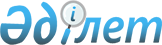 2022 - 2024 жылдарға арналған қалалық бюджет туралыҚарағанды облысы Қаражал қалалық мәслихатының 2021 жылғы 24 желтоқсандағы № 77 шешімі. Қазақстан Республикасының Әділет министрлігінде 2022 жылғы 5 қаңтарда № 26351 болып тіркелді.
      Қазақстан Республикасының Бюджет кодексіне, Қазақстан Республикасының "Қазақстан Республикасындағы жергiлiктi мемлекеттiк басқару және өзін-өзі басқару туралы" Заңына сәйкес Қаражал қалалық мәслихаты ШЕШТI:
      1. 2022-2024 жылдарға арналған қалалық бюджет тиісінше 1, 2 және 3- қосымшаларға сәйкес, оның ішінде 2022 жылға келесі көлемдерде бекітілсін:
      1) кірістер – 6 569 223 мың теңге, оның ішінде:
      салықтық түсімдер – 3 713 406 мың теңге;
      салықтық емес түсімдер – 18 799 мың теңге;
      негізгі капиталды сатудан түсетін түсімдер – 5 386 мың теңге;
      трансферттер түсімі – 2 831 632 мың теңге;
      2) шығындар – 7 539 550 мың теңге;
      3) таза бюджеттік кредиттеу – 0 мың теңге:
      бюджеттік кредиттер – 0 мың теңге;
      бюджеттік кредиттерді өтеу – 0 мың теңге;
      4) қаржы активтерімен операциялар бойынша сальдо – 0 мың теңге:
      қаржы активтерін сатып алу – 0 мың теңге;
      мемлекеттің қаржы активтерін сатудан түсетін түсімдер – 0 мың теңге;
      5) бюджет тапшылығы (профициті) – алу 970 327 мың теңге;
      6) бюджет тапшылығын қаржыландыру (профицитін пайдалану) – 970 327 мың теңге:
      қарыздар түсімі – 0 мың теңге;
      қарыздарды өтеу – 0 мың теңге;
      бюджет қаражатының пайдаланылатын қалдықтары – 970 327 мың теңге."
      Ескерту. 1-тармақ жаңа редакцияда – Ұлытау облысы Қаражал қалалық мәслихатының 01.12.2022 № 193 шешімімен (01.01.2022 бастап қолданысқа енгізіледі).


      2. 2022 жылға арналған қалалық бюджет түсімдерінің құрамында облыстық бюджеттен берілетін нысаналы трансферттер 4 қосымшаға сәйкес ескерілсін.
      3. 2022 жылға арналған қалалық бюджетте кенттер бюджеттеріне қалалық бюджеттен берілетін субвенциялардың мөлшері 306 725 мың теңге сомасында қарастырылсын, оның ішінде:
      Жәйрем кентіне – 278 560 мың теңге;
      Шалғы кентіне – 28 165 мың теңге.
      4. 2022 жылға арналған қалалық бюджет шығыстарының құрамында кенттер бюджеттеріне 5 қосымшаға сәйкес нысаналы трансферттер қарастырылғаны ескерілсін.
      Кенттер бюджеттеріне берілетін көрсетілген нысаналы трансферттер сомаларын бөлу Қаражал қаласы әкімдігі қаулысының негізінде анықталады.
      5. Қаражал қаласы әкімдігінің 2022 жылға арналған резерві 68 130 мың теңге сомасында бекітілсін.
      6. Осы шешім 2022 жылдың 1 қаңтарынан бастап қолданысқа енгізіледі. 2022 жылға арналған қалалық бюджет
      Ескерту. 1-қосымша жаңа редакцияда - Ұлытау облысы Қаражал қалалық мәслихатының 01.12.2022 № 193 шешімімен (01.01.2022 бастап қолданысқа енгізіледі). 2023 жылға арналған қалалық бюджет
      Ескерту. 2-қосымша жаңа редакцияда - Ұлытау облысы Қаражал қалалық мәслихатының 27.08.2022 № 172 шешімімен (01.01.2022 бастап қолданысқа енгізіледі). 2024 жылға арналған қалалық бюджет
      Ескерту. 3-қосымша жаңа редакцияда - Ұлытау облысы Қаражал қалалық мәслихатының 27.08.2022 № 172 шешімімен (01.01.2022 бастап қолданысқа енгізіледі). 2022 жылға арналған облыстық бюджеттен нысаналы трансферттер
      Ескерту. 4-қосымша жаңа редакцияда - Ұлытау облысы Қаражал қалалық мәслихатының 01.12.2022 № 193 шешімімен (01.01.2022 бастап қолданысқа енгізіледі). 2022 жылға арналған кенттер бюджетіне ағымдағы нысаналы трансферттер
      Ескерту. 5-қосымша жаңа редакцияда - Ұлытау облысы Қаражал қалалық мәслихатының 01.12.2022 № 193 шешімімен (01.01.2022 бастап қолданысқа енгізіледі).
					© 2012. Қазақстан Республикасы Әділет министрлігінің «Қазақстан Республикасының Заңнама және құқықтық ақпарат институты» ШЖҚ РМК
				
      Қалалық мәслихаттың хатшысы

З. Оспанова
Қаражал қалалық мәслихатының 
2021 жылғы 24 желтоқсандағы 
№77 шешіміне 
1 қосымша
Санаты
Санаты
Санаты
Санаты
сомасы (мың теңге)
Сыныбы
Сыныбы
Сыныбы
сомасы (мың теңге)
Кіші сыныбы
Кіші сыныбы
сомасы (мың теңге)
Атауы
сомасы (мың теңге)
1) Кірістер
6569223
1
Салықтық түсімдер
3713406
01
Табыс салығы
954907
1
Корпоративтік табыс салығы
71555
2
Жеке табыс салығы
883352
03
Әлеуметтiк салық
768900
1
Әлеуметтік салық
768900
04
Меншiкке салынатын салықтар
1859156
1
Мүлiкке салынатын салықтар
1827120
3
Жер салығы
1824
4
Көлiк құралдарына салынатын салық
30210
5
Бірыңғай жер салығы
2
05
Тауарларға, жұмыстарға және көрсетілетін қызметтерге салынатын iшкi салықтар
125243
2
Акциздер
1000
3
Табиғи және басқа да ресурстарды пайдаланғаны үшiн түсетiн түсiмдер
115100
4
Кәсiпкерлiк және кәсiби қызметтi жүргiзгенi үшiн алынатын алымдар
9143
08
Заңдық маңызы бар әрекеттерді жасағаны және (немесе) оған уәкілеттігі бар мемлекеттік органдар немесе лауазымды адамдар құжаттар бергені үшін алынатын міндетті төлемдер
5200
1
Мемлекеттік баж
5200
2
Салықтық емес түсiмдер
18799
01
Мемлекеттік меншіктен түсетін кірістер
10310
5
Мемлекет меншігіндегі мүлікті жалға беруден түсетін кірістер
8000
7
Мемлекеттік бюджеттен берілген кредиттер бойынша сыйақылар
2310
03
Мемлекеттік бюджеттен қаржыландырылатын мемлекеттік мекемелер ұйымдастыратын мемлекеттік сатып алуды өткізуден түсетін ақша түсімдері 
189
1
Мемлекеттік бюджеттен қаржыландырылатын мемлекеттік мекемелер ұйымдастыратын мемлекеттік сатып алуды өткізуден түсетін ақша түсімдері 
189
06
Басқа да салықтық емес түсiмдер
8300
1
Басқа да салықтық емес түсiмдер
8300
3
Негізгі капиталды сатудан түсетін түсімдер
5386
01
Мемлекеттік мекемелерге бекітілген мемлекеттік мүлікті сату
4034
1
Мемлекеттік мекемелерге бекітілген мемлекеттік мүлікті сату
4034
03
Жердi және материалдық емес активтердi сату
1352
1
Жерді сату
1019
2
Материалдық емес активтерді сату
333
4
Трансферттердің түсімдері
2831632
02
Мемлекеттiк басқарудың жоғары тұрған органдарынан түсетiн трансферттер
826796
2
Облыстық бюджеттен түсетiн трансферттер
826796
03
Облыстық бюджеттеріне, республикалық маңызы бар қаланың, астананың бюджеттеріне берілетін трансферттер
2004836
1
Облыстық бюджеттің, республикалық маңызы бар қала, астана бюджеттерінің басқа облыстық бюджеттермен, республикалық маңызы бар қала, астана бюджеттерімен өзара қатынастары
2004836
Функционалдық топ
Функционалдық топ
Функционалдық топ
Функционалдық топ
Функционалдық топ
сомасы (мың теңге)
Функционалдық кіші топ
Функционалдық кіші топ
Функционалдық кіші топ
Функционалдық кіші топ
сомасы (мың теңге)
Бюджеттік бағдарламалардың әкімшісі
Бюджеттік бағдарламалардың әкімшісі
Бюджеттік бағдарламалардың әкімшісі
сомасы (мың теңге)
Бағдарлама
Бағдарлама
сомасы (мың теңге)
Атауы
сомасы (мың теңге)
2) Шығындар
7539550
01
Жалпы сипаттағы мемлекеттiк көрсетілетін қызметтер
1747056
1
Мемлекеттiк басқарудың жалпы функцияларын орындайтын өкiлдi, атқарушы және басқа органдар
266162
112
Аудан (облыстық маңызы бар қала) мәслихатының аппараты
60244
001
Аудан (облыстық маңызы бар қала) мәслихатының қызметін қамтамасыз ету жөніндегі қызметтер
47896
003
Мемлекеттік органның күрделі шығыстары
9890
005
Мәслихаттар депутаттары қызметінің тиімділігін арттыру
2458
122
Аудан (облыстық маңызы бар қала) әкімінің аппараты
205918
001
Аудан (облыстық маңызы бар қала) әкімінің қызметін қамтамасыз ету жөніндегі қызметтер
189417
003
Мемлекеттік органның күрделі шығыстары
16501
2
Қаржылық қызмет
1154
459
Ауданның (облыстық маңызы бар қаланың) экономика және қаржы бөлімі
1154
003
Салық салу мақсатында мүлікті бағалауды жүргізу
725
010
Жекешелендіру, коммуналдық меншікті басқару, жекешелендіруден кейінгі қызмет және осыған байланысты дауларды реттеу
429
9
Жалпы сипаттағы өзге де мемлекеттiк қызметтер
1479740
454
Ауданның (облыстық маңызы бар қаланың) кәсіпкерлік және ауыл шаруашылығы бөлімі
19047
001
Жергілікті деңгейде кәсіпкерлікті және ауыл шаруашылығын дамыту саласындағы мемлекеттік саясатты іске асыру жөніндегі қызметтер
19047
459
Ауданның (облыстық маңызы бар қаланың) экономика және қаржы бөлімі
552929
001
Ауданның (облыстық маңызы бар қаланың) экономикалық саясаттын қалыптастыру мен дамыту, мемлекеттік жоспарлау, бюджеттік атқару және коммуналдық меншігін басқару саласындағы мемлекеттік саясатты іске асыру жөніндегі қызметтер
50919
113
Төменгі тұрған бюджеттерге берілетін нысаналы ағымдағы трансферттер
502010
486
Ауданның (облыстық маңызы бар қаланың) жер қатынастары, сәулет және қала құрылысы бөлімі
22514
001
Жергілікті деңгейде жер қатынастары, сәулет және қала құрылысын реттеу саласындағы мемлекеттік саясатты іске асыру жөніндегі қызметтер
22514
492
Ауданның (облыстық маңызы бар қаланың) тұрғын үй-коммуналдық шаруашылығы, жолаушылар көлігі, автомобиль жолдары және тұрғын үй инспекциясы бөлімі
885250
001
Жергілікті деңгейде тұрғын үй-коммуналдық шаруашылық, жолаушылар көлігі, автомобиль жолдары және тұрғын үй инспекциясы саласындағы мемлекеттік саясатты іске асыру жөніндегі қызметтер
73375
013
Мемлекеттік органның күрделі шығыстары
12630
113
Төменгі тұрған бюджеттерге берілетін нысаналы ағымдағы трансферттер
365047
123
Облыстық, республикалық маңызы бар қалалардың, астананың бюджеттерінен берілетін нысаналы трансферттердің есебінен әлеуметтік, табиғи және техногендік сипаттағы төтенше жағдайлардың салдарын жою, әкiмшiлiк-аумақтық бiрлiктiң саяси, экономикалық және әлеуметтiк тұрақтылығына, адамдардың өмiрi мен денсаулығына қауіп төндiретiн жалпы республикалық немесе халықаралық маңызы бар жағдайларды жою бойынша ағымдағы шығыстарға іс-шаралар өткізу
434198
02
Қорғаныс
19607
1
Әскери мұқтаждар
19357
122
Аудан (облыстық маңызы бар қала) әкімінің аппараты
19357
005
Жалпыға бірдей әскери міндетті атқару шеңберіндегі іс-шаралар
19357
2
Төтенше жағдайлар жөнiндегi жұмыстарды ұйымдастыру
250
122
Аудан (облыстық маңызы бар қала) әкімінің аппараты
250
007
Аудандық (қалалық) ауқымдағы дала өрттерінің, сондай-ақ мемлекеттік өртке қарсы қызмет органдары құрылмаған елдi мекендерде өрттердің алдын алу және оларды сөндіру жөніндегі іс-шаралар
250
06
Әлеуметтiк көмек және әлеуметтiк қамсыздандыру
340878
1
Әлеуметтік қамсыздандыру
18005
451
Ауданның (облыстық маңызы бар қаланың) жұмыспен қамту және әлеуметтік бағдарламалар бөлімі
18005
005
Мемлекеттік атаулы әлеуметтік көмек
18005
2
Әлеуметтiк көмек
278943
451
Ауданның (облыстық маңызы бар қаланың) жұмыспен қамту және әлеуметтік бағдарламалар бөлімі
278943
002
Жұмыспен қамту бағдарламасы
173671
006
Тұрғын үйге көмек көрсету
2598
007
Жергілікті өкілетті органдардың шешімі бойынша мұқтаж азаматтардың жекелеген топтарына әлеуметтік көмек
20126
010
Үйден тәрбиеленіп оқытылатын мүгедек балаларды материалдық қамтамасыз ету
143
014
Мұқтаж азаматтарға үйде әлеуметтiк көмек көрсету
33022
017
Оңалтудың жеке бағдарламасына сәйкес мұқтаж мүгедектерді протездік-ортопедиялық көмек, сурдотехникалық құралдар, тифлотехникалық құралдар, санаторий-курорттық емделу, міндетті гигиеналық құралдармен қамтамасыз ету, арнаулы жүріп-тұру құралдары, қозғалуға қиындығы бар бірінші топтағы мүгедектерге жеке көмекшінің және есту бойынша мүгедектерге қолмен көрсететін тіл маманының қызметтері мен қамтамасыз ету
15589
023
Жұмыспен қамту орталықтарының қызметін қамтамасыз ету
33794
9
Әлеуметтiк көмек және әлеуметтiк қамтамасыз ету салаларындағы өзге де қызметтер
43930
451
Ауданның (облыстық маңызы бар қаланың) жұмыспен қамту және әлеуметтік бағдарламалар бөлімі
43930
001
Жергілікті деңгейде халық үшін әлеуметтік бағдарламаларды жұмыспен қамтуды қамтамасыз етуді іске асыру саласындағы мемлекеттік саясатты іске асыру жөніндегі қызметтер
36021
011
Жәрдемақыларды және басқа да әлеуметтік төлемдерді есептеу, төлеу мен жеткізу бойынша қызметтерге ақы төлеу
200
113
Төменгі тұрған бюджеттерге берілетін нысаналы ағымдағы трансферттер
7709
07
Тұрғын үй-коммуналдық шаруашылық
1504881
1
Тұрғын үй шаруашылығы
628427
467
Ауданның (облыстық маңызы бар қаланың) құрылыс бөлімі
618427
003
Коммуналдық тұрғын үй қорының тұрғын үйін жобалау және (немесе) салу, реконструкциялау
387020
004
Инженерлік-коммуникациялық инфрақұрылымды жобалау, дамыту және (немесе) жайластыру
231407
492
Ауданның (облыстық маңызы бар қаланың) тұрғын үй-коммуналдық шаруашылығы, жолаушылар көлігі, автомобиль жолдары және тұрғын үй инспекциясы бөлімі
10000
003
Мемлекеттік тұрғын үй қорын сақтауды үйымдастыру
10000
2
Коммуналдық шаруашылық
708504
467
Ауданның (облыстық маңызы бар қаланың) құрылыс бөлімі
353499
006
Сумен жабдықтау және су бұру жүйесін дамыту
289932
007
Қаланы және елді мекендерді абаттандыруды дамыту
63567
492
Ауданның (облыстық маңызы бар қаланың) тұрғын үй-коммуналдық шаруашылығы, жолаушылар көлігі, автомобиль жолдары және тұрғын үй инспекциясы бөлімі
355005
011
Шағын қалаларды жылумен жабдықтауды үздіксіз қамтамасыз ету
10645
012
Сумен жабдықтау және су бұру жүйесінің жұмыс істеуі
344360
3
Елді-мекендерді көркейту
167950
492
Ауданның (облыстық маңызы бар қаланың) тұрғын үй-коммуналдық шаруашылығы, жолаушылар көлігі, автомобиль жолдары және тұрғын үй инспекциясы бөлімі
167950
015
Елдi мекендердегі көшелердi жарықтандыру
49446
016
Елдi мекендердiң санитариясын қамтамасыз ету
8551
017
Жерлеу орындарын ұстау және туыстары жоқ адамдарды жерлеу
180
018
Елдi мекендердi абаттандыру және көгалдандыру
109773
08
Мәдениет, спорт, туризм және ақпараттық кеңістiк
886503
1
Мәдениет саласындағы қызмет
8117
819
Ауданның (облыстық маңызы бар қаланың) ішкі саясат, мәдениет, тілдерді дамыту және спорт бөлімі)
8117
009
Мәдени-демалыс жұмысын қолдау
8117
2
Спорт
720138
467
Ауданның (облыстық маңызы бар қаланың) құрылыс бөлімі
709238
008
Cпорт объектілерін дамыту
709238
819
Ауданның (облыстық маңызы бар қаланың) ішкі саясат, мәдениет, тілдерді дамыту және спорт бөлімі)
10900
006
Көпшілік спортты және ұлттық спорт түрлерін дамыту
6184
015
Әртүрлi спорт түрлерi бойынша аудан (облыстық маңызы бар қала) құрама командаларының мүшелерiн дайындау және олардың облыстық спорт жарыстарына қатысуы
4716
3
Ақпараттық кеңiстiк
60975
819
Ауданның (облыстық маңызы бар қаланың) ішкі саясат, мәдениет, тілдерді дамыту және спорт бөлімі)
60975
005
Мемлекеттік ақпараттық саясат жүргізу жөніндегі қызметтер
28000
007
Аудандық (қалалық) кiтапханалардың жұмыс iстеуi
31994
008
Мемлекеттiк тiлдi және Қазақстан халқының басқа да тiлдерін дамыту
981
9
Мәдениет, спорт, туризм және ақпараттық кеңiстiктi ұйымдастыру жөнiндегi өзге де қызметтер
97273
819
Ауданның (облыстық маңызы бар қаланың) ішкі саясат, мәдениет, тілдерді дамыту және спорт бөлімі)
97273
001
Ақпаратты, мемлекеттілікті нығайту және азаматтардың әлеуметтік сенімділігін қалыптастыру саласында жергілікті деңгейде мемлекеттік саясатты іске асыру жөніндегі қызметтер
47237
004
Жастар саясаты саласында іс-шараларды іске асыру
30911
032
Ведомстволық бағыныстағы мемлекеттік мекемелер мен ұйымдардың күрделі шығыстары
10715
113
Төменгі тұрған бюджеттерге берілетін нысаналы ағымдағы трансферттер
8410
11
Өнеркәсіп, сәулет, қала құрылысы және құрылыс қызметі
79864
2
Сәулет, қала құрылысы және құрылыс қызметі
79864
467
Ауданның (облыстық маңызы бар қаланың) құрылыс бөлімі
79864
001
Жергілікті деңгейде құрылыс саласындағы мемлекеттік саясатты іске асыру жөніндегі қызметтер
66798
017
Мемлекеттік органның күрделі шығыстары
13066
12
Көлiк және коммуникация
666774
1
Автомобиль көлiгi
657942
492
Ауданның (облыстық маңызы бар қаланың) тұрғын үй-коммуналдық шаруашылығы, жолаушылар көлігі, автомобиль жолдары және тұрғын үй инспекциясы бөлімі
657942
023
Автомобиль жолдарының жұмыс істеуін қамтамасыз ету
151081
045
Аудандық маңызы бар автомобиль жолдарын және елді-мекендердің көшелерін күрделі және орташа жөндеу
506861
9
Көлiк және коммуникациялар саласындағы өзге де қызметтер
8832
492
Ауданның (облыстық маңызы бар қаланың) тұрғын үй-коммуналдық шаруашылығы, жолаушылар көлігі, автомобиль жолдары және тұрғын үй инспекциясы бөлімі
8832
037
Әлеуметтік маңызы бар қалалық (ауылдық), қала маңындағы және ауданішілік қатынастар бойынша жолаушылар тасымалдарын субсидиялау
8832
13
Басқалар
1230
3
Кәсiпкерлiк қызметтi қолдау және бәсекелестікті қорғау
100
454
Ауданның (облыстық маңызы бар қаланың) кәсіпкерлік және ауыл шаруашылығы бөлімі
100
006
Кәсіпкерлік қызметті қолдау
100
9
Басқалар
1130
459
Ауданның (облыстық маңызы бар қаланың) экономика және қаржы бөлімі
1130
012
Ауданның (облыстық маңызы бар қаланың) жергілікті атқарушы органының резерві
1130
14
Борышқа қызмет көрсету
30159
1
Борышқа қызмет көрсету
30159
459
Ауданның (облыстық маңызы бар қаланың) экономика және қаржы бөлімі
30159
021
Жергілікті атқарушы органдардың облыстық бюджеттен қарыздар бойынша сыйақылар мен өзге де төлемдерді төлеу бойынша борышына қызмет көрсету
30159
15
Трансферттер
2262598
1
Трансферттер
2262598
459
Ауданның (облыстық маңызы бар қаланың) экономика және қаржы бөлімі
2262598
006
Пайдаланылмаған (толық пайдаланылмаған) нысаналы трансферттерді қайтару
8
024
Заңнаманы өзгертуге байланысты жоғары тұрған бюджеттің шығындарын өтеуге төменгі тұрған бюджеттен ағымдағы нысаналы трансферттер
1785892
038
Субвенциялар
306725
054
Қазақстан Республикасының Ұлттық қорынан берілетін нысаналы трансферт есебінен республикалық бюджеттен бөлінген пайдаланылмаған (түгел пайдаланылмаған) нысаналы трансферттердің сомасын қайтару
169973
3) Таза бюджеттік кредиттеу
0
бюджеттік кредиттер
0
бюджеттік кредиттерді өтеу
0
4) Қаржы активтерімен операциялар бойынша сальдо
0
қаржы активтерін сатып алу
0
мемлекеттің қаржы активтерін сатудан түсетін түсімдер
0
5) Бюджет тапшылығы (профициті)
-970327
6) Бюджет тапшылығын қаржыландыру (профицитін пайдалану)
970327
қарыздар түсімі
0
қарыздарды өтеу
0
бюджет қаражатының пайдаланылатын қалдықтары
970327Қаражал қалалық мәслихатының
2021 жылғы 24 желтоқсандағы
№77 шешіміне
2 қосымша
Санаты
Санаты
Санаты
Санаты
сомасы (мың теңге)
Сыныбы
Сыныбы
Сыныбы
сомасы (мың теңге)
Кіші сыныбы
Кіші сыныбы
сомасы (мың теңге)
Атауы
сомасы (мың теңге)
1) Кірістер
5341968
1
Салықтық түсімдер
3398770
01
Табыс салығы
994746
1
Корпоративтік табыс салығы
53400
2
Жеке табыс салығы
941346
03
Әлеуметтiк салық
807345
1
Әлеуметтік салық
807345
04
Меншiкке салынатын салықтар
1478881
1
Мүлiкке салынатын салықтар
1433859
3
Жер салығы
3156
4
Көлiк құралдарына салынатын салық
41825
5
Бірыңғай жер салығы
41
05
Тауарларға, жұмыстарға және қызметтерге салынатын iшкi салықтар
113906
2
Акциздер
1191
3
Табиғи және басқа да ресурстарды пайдаланғаны үшiн түсетiн түсiмдер
103527
4
Кәсiпкерлiк және кәсiби қызметтi жүргiзгенi үшiн алынатын алымдар
9188
08
Заңдық маңызы бар әрекеттерді жасағаны және (немесе) оған уәкілеттігі бар мемлекеттік органдар немесе лауазымды адамдар құжаттар бергені үшін алынатын міндетті төлемдер
3892
1
Мемлекеттік баж
3892
2
Салықтық емес түсiмдер
8180
01
Мемлекеттік меншіктен түсетін кірістер
7660
5
Мемлекет меншігіндегі мүлікті жалға беруден түсетін кірістер
5350
7
Мемлекеттік бюджеттен берілген кредиттер бойынша сыйақылар
2310
06
Басқа да салықтық емес түсiмдер
520
1
Басқа да салықтық емес түсiмдер
520
3
Негізгі капиталды сатудан түсетін түсімдер
3050
01
Мемлекеттік мекемелерге бекітілген мемлекеттік мүлікті сату
950
1
Мемлекеттік мекемелерге бекітілген мемлекеттік мүлікті сату
950
03
Жердi және материалдық емес активтердi сату
2100
1
Жерді сату
1394
2
Материалдық емес активтерді сату
706
4
Трансферттердің түсімдері
1931968
02
Мемлекеттiк басқарудың жоғары тұрған органдарынан түсетiн трансферттер
1931968
2
Облыстық бюджеттен түсетiн трансферттер
1931968
 Функционалдық топ
 Функционалдық топ
 Функционалдық топ
 Функционалдық топ
 Функционалдық топ
сомасы (мың теңге)
Функционалдық кіші топ
Функционалдық кіші топ
Функционалдық кіші топ
Функционалдық кіші топ
сомасы (мың теңге)
Бюджеттік бағдарламалардың әкімшісі
Бюджеттік бағдарламалардың әкімшісі
Бюджеттік бағдарламалардың әкімшісі
сомасы (мың теңге)
Бағдарлама
Бағдарлама
сомасы (мың теңге)
Атауы
сомасы (мың теңге)
2) Шығындар
5341968
01
Жалпы сипаттағы мемлекеттiк көрсетілетін қызметтер
802850
1
Мемлекеттiк басқарудың жалпы функцияларын орындайтын өкiлдi, атқарушы және басқа органдар
191990
112
Аудан (облыстық маңызы бар қала) мәслихатының аппараты
39482
001
Аудан (облыстық маңызы бар қала) мәслихатының қызметін қамтамасыз ету жөніндегі қызметтер
39482
122
Аудан (облыстық маңызы бар қала) әкімінің аппараты
152508
001
Аудан (облыстық маңызы бар қала) әкімінің қызметін қамтамасыз ету жөніндегі қызметтер
152508
2
Қаржылық қызмет
16000
459
Ауданның (облыстық маңызы бар қаланың) экономика және қаржы бөлімі
16000
003
Салық салу мақсатында мүлікті бағалауды жүргізу
1000
010
Жекешелендіру, коммуналдық меншікті басқару, жекешелендіруден кейінгі қызмет және осыған байланысты дауларды реттеу
15000
9
Жалпы сипаттағы өзге де мемлекеттiк қызметтер
594860
454
Ауданның (облыстық маңызы бар қаланың) кәсіпкерлік және ауыл шаруашылығы бөлімі
22110
001
Жергілікті деңгейде кәсіпкерлікті және ауыл шаруашылығын дамыту саласындағы мемлекеттік саясатты іске асыру жөніндегі қызметтер
22110
459
Ауданның (облыстық маңызы бар қаланың) экономика және қаржы бөлімі
506850
001
Ауданның (облыстық маңызы бар қаланың) экономикалық саясаттын қалыптастыру мен дамыту, мемлекеттік жоспарлау, бюджеттік атқару және коммуналдық меншігін басқару саласындағы мемлекеттік саясатты іске асыру жөніндегі қызметтер
58850
113
Төменгі тұрған бюджеттерге берілетін нысаналы ағымдағы трансферттер
448000
486
Ауданның (облыстық маңызы бар қаланың) жер қатынастары, сәулет және қала құрылысы бөлімі
25300
001
Жергілікті деңгейде жер қатынастары, сәулет және қала құрылысын реттеу саласындағы мемлекеттік саясатты іске асыру жөніндегі қызметтер
25300
492
Ауданның (облыстық маңызы бар қаланың) тұрғын үй-коммуналдық шаруашылығы, жолаушылар көлігі, автомобиль жолдары және тұрғын үй инспекциясы бөлімі
40600
001
Жергілікті деңгейде тұрғын үй-коммуналдық шаруашылық, жолаушылар көлігі, автомобиль жолдары және тұрғын үй инспекциясы саласындағы мемлекеттік саясатты іске асыру жөніндегі қызметтер
40600
02
Қорғаныс
6952
1
Әскери мұқтаждар
5884
122
Аудан (облыстық маңызы бар қала) әкімінің аппараты
5884
005
Жалпыға бірдей әскери міндетті атқару шеңберіндегі іс-шаралар
5884
2
Төтенше жағдайлар жөнiндегi жұмыстарды ұйымдастыру
1068
122
Аудан (облыстық маңызы бар қала) әкімінің аппараты
1068
006
Аудан (облыстық маңызы бар қала) ауқымындағы төтенше жағдайлардың алдын алу және оларды жою
289
007
Аудандық (қалалық) ауқымдағы дала өрттерінің, сондай-ақ мемлекеттік өртке қарсы қызмет органдары құрылмаған елдi мекендерде өрттердің алдын алу және оларды сөндіру жөніндегі іс-шаралар
779
06
Әлеуметтiк көмек және әлеуметтiк қамсыздандыру
349884
1
Әлеуметтік қамсыздандыру
30000
451
Ауданның (облыстық маңызы бар қаланың) жұмыспен қамту және әлеуметтік бағдарламалар бөлімі
30000
005
Мемлекеттік атаулы әлеуметтік көмек
30000
2
Әлеуметтiк көмек
273284
451
Ауданның (облыстық маңызы бар қаланың) жұмыспен қамту және әлеуметтік бағдарламалар бөлімі
273284
002
Жұмыспен қамту бағдарламасы
176241
006
Тұрғын үйге көмек көрсету
10230
007
Жергілікті өкілетті органдардың шешімі бойынша мұқтаж азаматтардың жекелеген топтарына әлеуметтік көмек
25300
010
Үйден тәрбиеленіп оқытылатын мүгедек балаларды материалдық қамтамасыз ету
300
014
Мұқтаж азаматтарға үйде әлеуметтiк көмек көрсету
18700
017
Оңалтудың жеке бағдарламасына сәйкес мұқтаж мүгедектерді протездік-ортопедиялық көмек, сурдотехникалық құралдар, тифлотехникалық құралдар, санаторий-курорттық емделу, міндетті гигиеналық құралдармен қамтамасыз ету, арнаулы жүріп-тұру құралдары, қозғалуға қиындығы бар бірінші топтағы мүгедектерге жеке көмекшінің және есту бойынша мүгедектерге қолмен көрсететін тіл маманының қызметтері мен қамтамасыз ету
20400
023
Жұмыспен қамту орталықтарының қызметін қамтамасыз ету
22113
9
Әлеуметтiк көмек және әлеуметтiк қамтамасыз ету салаларындағы өзге де қызметтер
46600
451
Ауданның (облыстық маңызы бар қаланың) жұмыспен қамту және әлеуметтік бағдарламалар бөлімі
45600
001
Жергілікті деңгейде халық үшін әлеуметтік бағдарламаларды жұмыспен қамтуды қамтамасыз етуді іске асыру саласындағы мемлекеттік саясатты іске асыру жөніндегі қызметтер
39600
011
Жәрдемақыларды және басқа да әлеуметтік төлемдерді есептеу, төлеу мен жеткізу бойынша қызметтерге ақы төлеу
1000
094
Әлеуметтік көмек ретінде тұрғын үй сертификаттарын беру
5000
492
Ауданның (облыстық маңызы бар қаланың) тұрғын үй-коммуналдық шаруашылығы, жолаушылар көлігі, автомобиль жолдары және тұрғын үй инспекциясы бөлімі
1000
094
Әлеуметтік көмек ретінде тұрғын үй сертификаттарын беру
1000
07
Тұрғын үй-коммуналдық шаруашылық
1099885
1
Тұрғын үй шаруашылығы
475000
467
Ауданның (облыстық маңызы бар қаланың) құрылыс бөлімі
470000
003
Коммуналдық тұрғын үй қорының тұрғын үйін жобалау және (немесе) салу, реконструкциялау
250000
004
Инженерлік-коммуникациялық инфрақұрылымды жобалау, дамыту және (немесе) жайластыру
220000
492
Ауданның (облыстық маңызы бар қаланың) тұрғын үй-коммуналдық шаруашылығы, жолаушылар көлігі, автомобиль жолдары және тұрғын үй инспекциясы бөлімі
5000
003
Мемлекеттік тұрғын үй қорын сақтауды үйымдастыру
5000
2
Коммуналдық шаруашылық
550000
467
Ауданның (облыстық маңызы бар қаланың) құрылыс бөлімі
450000
006
Сумен жабдықтау және су бұру жүйесін дамыту
450000
492
Ауданның (облыстық маңызы бар қаланың) тұрғын үй-коммуналдық шаруашылығы, жолаушылар көлігі, автомобиль жолдары және тұрғын үй инспекциясы бөлімі
100000
012
Сумен жабдықтау және су бұру жүйесінің жұмыс істеуі
100000
3
Елді-мекендерді көркейту
74885
492
Ауданның (облыстық маңызы бар қаланың) тұрғын үй-коммуналдық шаруашылығы, жолаушылар көлігі, автомобиль жолдары және тұрғын үй инспекциясы бөлімі
74885
015
Елдi мекендердегі көшелердi жарықтандыру
40000
016
Елдi мекендердiң санитариясын қамтамасыз ету
2000
017
Жерлеу орындарын ұстау және туыстары жоқ адамдарды жерлеу
200
018
Елдi мекендердi абаттандыру және көгалдандыру
32685
08
Мәдениет, спорт, туризм және ақпараттық кеңістiк
810411
1
Мәдениет саласындағы қызмет
74794
819
Ауданның (облыстық маңызы бар қаланың) ішкі саясат, мәдениет тілдерді дамыту және спорт бөлімі)
74794
009
Мәдени-демалыс жұмысын қолдау
74794
2
Спорт
638550
467
Ауданның (облыстық маңызы бар қаланың) құрылыс бөлімі
630000
008
Спорт объектілерін дамыту
630000
819
Ауданның (облыстық маңызы бар қаланың) ішкі саясат, мәдениет тілдерді дамыту және спорт бөлімі)
8550
006
Көпшілік спортты және ұлттық спорт түрлерін дамыту
6050
015
Әртүрлi спорт түрлерi бойынша аудан (облыстық маңызы бар қала) құрама командаларының мүшелерiн дайындау және олардың облыстық спорт жарыстарына қатысуы
2500
3
Ақпараттық кеңiстiк
37600
819
Ауданның (облыстық маңызы бар қаланың) ішкі саясат, мәдениет тілдерді дамыту және спорт бөлімі)
37600
005
Мемлекеттік ақпараттық саясат жүргізу жөніндегі қызметтер
8000
007
Аудандық (қалалық) кiтапханалардың жұмыс iстеуi
28600
008
Мемлекеттiк тiлдi және Қазақстан халқының басқа да тiлдерін дамыту
1000
9
Мәдениет, спорт, туризм және ақпараттық кеңiстiктi ұйымдастыру жөнiндегi өзге де қызметтер
59467
819
Ауданның (облыстық маңызы бар қаланың) ішкі саясат, мәдениет тілдерді дамыту және спорт бөлімі)
59467
001
Ақпаратты, мемлекеттілікті нығайту және азаматтардың әлеуметтік сенімділігін қалыптастыру саласында жергілікті деңгейде мемлекеттік саясатты іске асыру жөніндегі қызметтер
46168
004
Жастар саясаты саласында іс-шараларды іске асыру
13299
11
Өнеркәсіп, сәулет, қала құрылысы және құрылыс қызметі
15500
2
Сәулет, қала құрылысы және құрылыс қызметі
15500
467
Ауданның (облыстық маңызы бар қаланың) құрылыс бөлімі
15500
001
Жергілікті деңгейде құрылыс саласындағы мемлекеттік саясатты іске асыру жөніндегі қызметтер
15500
12
Көлiк және коммуникация
79546
1
Автомобиль көлiгi
64546
492
Ауданның (облыстық маңызы бар қаланың) тұрғын үй-коммуналдық шаруашылығы, жолаушылар көлігі, автомобиль жолдары және тұрғын үй инспекциясы бөлімі
64546
023
Автомобиль жолдарының жұмыс істеуін қамтамасыз ету
64546
9
Көлiк және коммуникациялар саласындағы өзге де қызметтер
15000
492
Ауданның (облыстық маңызы бар қаланың) тұрғын үй-коммуналдық шаруашылығы, жолаушылар көлігі, автомобиль жолдары және тұрғын үй инспекциясы бөлімі
15000
037
Әлеуметтік маңызы бар қалалық (ауылдық), қала маңындағы және ауданішілік қатынастар бойынша жолаушылар тасымалдарын субсидиялау
15000
13
Басқалар
68300
3
Кәсiпкерлiк қызметтi қолдау және бәсекелестікті қорғау
100
454
Ауданның (облыстық маңызы бар қаланың) кәсіпкерлік және ауыл шаруашылығы бөлімі
100
006
Кәсіпкерлік қызметті қолдау
100
9
Басқалар
68200
459
Ауданның (облыстық маңызы бар қаланың) экономика және қаржы бөлімі
68200
012
Ауданның (облыстық маңызы бар қаланың) жергілікті атқарушы органының резерві
68200
14
Борышқа қызмет көрсету
30158
1
Борышқа қызмет көрсету
30158
459
Ауданның (облыстық маңызы бар қаланың) экономика және қаржы бөлімі
30158
021
Жергілікті атқарушы органдардың облыстық бюджеттен қарыздар бойынша сыйақылар мен өзге де төлемдерді төлеу бойынша борышына қызмет көрсету
30158
15
Трансферттер
2078482
1
Трансферттер
2078482
459
Ауданның (облыстық маңызы бар қаланың) экономика және қаржы бөлімі
2078482
024
Заңнаманы өзгертуге байланысты жоғары тұрған бюджеттің шығындарын өтеуге төменгі тұрған бюджеттен ағымдағы нысаналы трансферттер
1756482
038
Субвенциялар
322000
3) Таза бюджеттік кредиттеу
0
бюджеттік кредиттер
0
бюджеттік кредиттерді өтеу
0
4) Қаржы активтерімен операциялар бойынша сальдо
0
қаржы активтерін сатып алу
0
мемлекеттің қаржы активтерін сатудан түсетін түсімдер
0
5) Бюджет тапшылығы (профициті)
0
6) Бюджет тапшылығын қаржыландыру (профицитін пайдалану)
0
қарыздар түсімі
0
қарыздарды өтеу
0
бюджет қаражатының пайдаланылатын қалдықтары
0Қаражал қалалық мәслихатының
2021 жылғы 24 желтоқсандағы
№77 шешіміне
3 қосымша
Санаты
Санаты
Санаты
Санаты
сомасы (мың теңге)
Сыныбы
Сыныбы
Сыныбы
сомасы (мың теңге)
Кіші сыныбы
Кіші сыныбы
сомасы (мың теңге)
Атауы
сомасы (мың теңге)
1) Кірістер
3919406
1
Салықтық түсімдер
3488323
01
Табыс салығы
1044484
1
Корпоративтік табыс салығы
56070
2
Жеке табыс салығы
988414
03
Әлеуметтiк салық
847712
1
Әлеуметтік салық
847712
04
Меншiкке салынатын салықтар
1472344
1
Мүлiкке салынатын салықтар
1425071
3
Жер салығы
3314
4
Көлiк құралдарына салынатын салық
43916
5
Бірыңғай жер салығы
43
05
Тауарларға, жұмыстарға және қызметтерге салынатын iшкi салықтар
119696
2
Акциздер
1251
3
Табиғи және басқа да ресурстарды пайдаланғаны үшiн түсетiн түсiмдер
108798
4
Кәсiпкерлiк және кәсiби қызметтi жүргiзгенi үшiн алынатын алымдар
9647
08
Заңдық маңызы бар әрекеттерді жасағаны және (немесе) оған уәкілеттігі бар мемлекеттік органдар немесе лауазымды адамдар құжаттар бергені үшін алынатын міндетті төлемдер
4087
1
Мемлекеттік баж
4087
2
Салықтық емес түсiмдер
8474
01
Мемлекеттік меншіктен түсетін кірістер
7928
5
Мемлекет меншігіндегі мүлікті жалға беруден түсетін кірістер
5618
7
Мемлекеттік бюджеттен берілген кредиттер бойынша сыйақылар
2310
06
Басқа да салықтық емес түсiмдер
546
1
Басқа да салықтық емес түсiмдер
546
3
Негізгі капиталды сатудан түсетін түсімдер
3203
01
Мемлекеттік мекемелерге бекітілген мемлекеттік мүлікті сату
998
1
Мемлекеттік мекемелерге бекітілген мемлекеттік мүлікті сату
998
03
Жердi және материалдық емес активтердi сату
2205
1
Жерді сату
1464
2
Материалдық емес активтерді сату
741
4
Трансферттердің түсімдері
419406
02
Мемлекеттiк басқарудың жоғары тұрған органдарынан түсетiн трансферттер
419406
2
Облыстық бюджеттен түсетiн трансферттер
419406
 Функционалдық топ
 Функционалдық топ
 Функционалдық топ
 Функционалдық топ
 Функционалдық топ
сомасы (мың теңге)
Функционалдық кіші топ
Функционалдық кіші топ
Функционалдық кіші топ
Функционалдық кіші топ
сомасы (мың теңге)
Бюджеттік бағдарламалардың әкімшісі
Бюджеттік бағдарламалардың әкімшісі
Бюджеттік бағдарламалардың әкімшісі
сомасы (мың теңге)
Бағдарлама
Бағдарлама
сомасы (мың теңге)
Атауы
сомасы (мың теңге)
2) Шығындар
3919406
01
Жалпы сипаттағы мемлекеттiк көрсетілетін қызметтер
849726
1
Мемлекеттiк басқарудың жалпы функцияларын орындайтын өкiлдi, атқарушы және басқа органдар
209215
112
Аудан (облыстық маңызы бар қала) мәслихатының аппараты
41456
001
Аудан (облыстық маңызы бар қала) мәслихатының қызметін қамтамасыз ету жөніндегі қызметтер
41456
122
Аудан (облыстық маңызы бар қала) әкімінің аппараты
167759
001
Аудан (облыстық маңызы бар қала) әкімінің қызметін қамтамасыз ету жөніндегі қызметтер
167759
2
Қаржылық қызмет
26500
459
Ауданның (облыстық маңызы бар қаланың) экономика және қаржы бөлімі
26500
003
Салық салу мақсатында мүлікті бағалауды жүргізу
1500
010
Жекешелендіру, коммуналдық меншікті басқару, жекешелендіруден кейінгі қызмет және осыған байланысты дауларды реттеу
25000
9
Жалпы сипаттағы өзге де мемлекеттiк қызметтер
614011
454
Ауданның (облыстық маңызы бар қаланың) кәсіпкерлік және ауыл шаруашылығы бөлімі
24321
001
Жергілікті деңгейде кәсіпкерлікті және ауыл шаруашылығын дамыту саласындағы мемлекеттік саясатты іске асыру жөніндегі қызметтер
24321
459
Ауданның (облыстық маңызы бар қаланың) экономика және қаржы бөлімі
516735
001
Ауданның (облыстық маңызы бар қаланың) экономикалық саясаттын қалыптастыру мен дамыту, мемлекеттік жоспарлау, бюджеттік атқару және коммуналдық меншігін басқару саласындағы мемлекеттік саясатты іске асыру жөніндегі қызметтер
64735
113
Төменгі тұрған бюджеттерге берілетін нысаналы ағымдағы трансферттер
452000
486
Ауданның (облыстық маңызы бар қаланың) жер қатынастары, сәулет және қала құрылысы бөлімі
27830
001
Жергілікті деңгейде жер қатынастары, сәулет және қала құрылысын реттеу саласындағы мемлекеттік саясатты іске асыру жөніндегі қызметтер
27830
492
Ауданның (облыстық маңызы бар қаланың) тұрғын үй-коммуналдық шаруашылығы, жолаушылар көлігі, автомобиль жолдары және тұрғын үй инспекциясы бөлімі
45125
001
Жергілікті деңгейде тұрғын үй-коммуналдық шаруашылық, жолаушылар көлігі, автомобиль жолдары және тұрғын үй инспекциясы саласындағы мемлекеттік саясатты іске асыру жөніндегі қызметтер
45125
02
Қорғаныс
7647
1
Әскери мұқтаждар
6472
122
Аудан (облыстық маңызы бар қала) әкімінің аппараты
6472
005
Жалпыға бірдей әскери міндетті атқару шеңберіндегі іс-шаралар
6472
2
Төтенше жағдайлар жөнiндегi жұмыстарды ұйымдастыру
1175
122
Аудан (облыстық маңызы бар қала) әкімінің аппараты
1175
006
Аудан (облыстық маңызы бар қала) ауқымындағы төтенше жағдайлардың алдын алу және оларды жою
318
007
Аудандық (қалалық) ауқымдағы дала өрттерінің, сондай-ақ мемлекеттік өртке қарсы қызмет органдары құрылмаған елдi мекендерде өрттердің алдын алу және оларды сөндіру жөніндегі іс-шаралар
857
06
Әлеуметтiк көмек және әлеуметтiк қамсыздандыру
616272
1
Әлеуметтік қамсыздандыру
165000
451
Ауданның (облыстық маңызы бар қаланың) жұмыспен қамту және әлеуметтік бағдарламалар бөлімі
165000
005
Мемлекеттік атаулы әлеуметтік көмек
165000
2
Әлеуметтiк көмек
400612
451
Ауданның (облыстық маңызы бар қаланың) жұмыспен қамту және әлеуметтік бағдарламалар бөлімі
400612
002
Жұмыспен қамту бағдарламасы
293865
006
Тұрғын үйге көмек көрсету
11253
007
Жергілікті өкілетті органдардың шешімі бойынша мұқтаж азаматтардың жекелеген топтарына әлеуметтік көмек
27830
010
Үйден тәрбиеленіп оқытылатын мүгедек балаларды материалдық қамтамасыз ету
330
014
Мұқтаж азаматтарға үйде әлеуметтiк көмек көрсету
20570
017
Оңалтудың жеке бағдарламасына сәйкес мұқтаж мүгедектерді протездік-ортопедиялық көмек, сурдотехникалық құралдар, тифлотехникалық құралдар, санаторий-курорттық емделу, міндетті гигиеналық құралдармен қамтамасыз ету, арнаулы жүріп-тұру құралдары, қозғалуға қиындығы бар бірінші топтағы мүгедектерге жеке көмекшінің және есту бойынша мүгедектерге қолмен көрсететін тіл маманының қызметтері мен қамтамасыз ету
22440
023
Жұмыспен қамту орталықтарының қызметін қамтамасыз ету
24324
9
Әлеуметтiк көмек және әлеуметтiк қамтамасыз ету салаларындағы өзге де қызметтер
50660
451
Ауданның (облыстық маңызы бар қаланың) жұмыспен қамту және әлеуметтік бағдарламалар бөлімі
49660
001
Жергілікті деңгейде халық үшін әлеуметтік бағдарламаларды жұмыспен қамтуды қамтамасыз етуді іске асыру саласындағы мемлекеттік саясатты іске асыру жөніндегі қызметтер
43560
011
Жәрдемақыларды және басқа да әлеуметтік төлемдерді есептеу, төлеу мен жеткізу бойынша қызметтерге ақы төлеу
1100
094
Әлеуметтік көмек ретінде тұрғын үй сертификаттарын беру
5000
492
Ауданның (облыстық маңызы бар қаланың) тұрғын үй-коммуналдық шаруашылығы, жолаушылар көлігі, автомобиль жолдары және тұрғын үй инспекциясы бөлімі
1000
094
Әлеуметтік көмек ретінде тұрғын үй сертификаттарын беру
1000
07
Тұрғын үй-коммуналдық шаруашылық
1141188
1
Тұрғын үй шаруашылығы
405000
467
Ауданның (облыстық маңызы бар қаланың) құрылыс бөлімі
400000
003
Коммуналдық тұрғын үй қорының тұрғын үйін жобалау және (немесе) салу, реконструкциялау
400000
492
Ауданның (облыстық маңызы бар қаланың) тұрғын үй-коммуналдық шаруашылығы, жолаушылар көлігі, автомобиль жолдары және тұрғын үй инспекциясы бөлімі
5000
003
Мемлекеттік тұрғын үй қорын сақтауды үйымдастыру
5000
2
Коммуналдық шаруашылық
430000
467
Ауданның (облыстық маңызы бар қаланың) құрылыс бөлімі
150000
006
Сумен жабдықтау және су бұру жүйесін дамыту
150000
492
Ауданның (облыстық маңызы бар қаланың) тұрғын үй-коммуналдық шаруашылығы, жолаушылар көлігі, автомобиль жолдары және тұрғын үй инспекциясы бөлімі
280000
012
Сумен жабдықтау және су бұру жүйесінің жұмыс істеуі
280000
3
Елді-мекендерді көркейту
306188
492
Ауданның (облыстық маңызы бар қаланың) тұрғын үй-коммуналдық шаруашылығы, жолаушылар көлігі, автомобиль жолдары және тұрғын үй инспекциясы бөлімі
306188
015
Елдi мекендердегі көшелердi жарықтандыру
80000
016
Елдi мекендердiң санитариясын қамтамасыз ету
20000
017
Жерлеу орындарын ұстау және туыстары жоқ адамдарды жерлеу
200
018
Елдi мекендердi абаттандыру және көгалдандыру
205988
08
Мәдениет, спорт, туризм және ақпараттық кеңістiк
189118
1
Мәдениет саласындағы қызмет
76700
819
Ауданның (облыстық маңызы бар қаланың) ішкі саясат, мәдениет, тілдерді дамыту және спорт бөлімі)
76700
009
Мәдени-демалыс жұмысын қолдау
76700
2
Спорт
9405
819
Ауданның (облыстық маңызы бар қаланың) ішкі саясат, мәдениет, тілдерді дамыту және спорт бөлімі)
9405
006
Көпшілік спортты және ұлттық спорт түрлерін дамыту
6655
015
Әртүрлi спорт түрлерi бойынша аудан (облыстық маңызы бар қала) құрама командаларының мүшелерiн дайындау және олардың облыстық спорт жарыстарына қатысуы
2750
3
Ақпараттық кеңiстiк
37600
819
Ауданның (облыстық маңызы бар қаланың) ішкі саясат, мәдениет, тілдерді дамыту және спорт бөлімі)
37600
005
Мемлекеттік ақпараттық саясат жүргізу жөніндегі қызметтер
8000
007
Аудандық (қалалық) кiтапханалардың жұмыс iстеуi
28600
008
Мемлекеттiк тiлдi және Қазақстан халқының басқа да тiлдерін дамыту
1000
9
Мәдениет, спорт, туризм және ақпараттық кеңiстiктi ұйымдастыру жөнiндегi өзге де қызметтер
65413
819
Ауданның (облыстық маңызы бар қаланың) ішкі саясат, мәдениет, тілдерді дамыту және спорт бөлімі)
65413
001
Ішкі саясат, мәдениет, тілдерді дамыту және спорт саласында мемлекеттік саясатты жергілікті деңгейде іске асыру бойынша қызметтер
50784
004
Жастар саясаты саласында іс-шараларды іске асыру
14629
11
Өнеркәсіп, сәулет, қала құрылысы және құрылыс қызметі
16585
2
Сәулет, қала құрылысы және құрылыс қызметі
16585
467
Ауданның (облыстық маңызы бар қаланың) құрылыс бөлімі
16585
001
Жергілікті деңгейде құрылыс саласындағы мемлекеттік саясатты іске асыру жөніндегі қызметтер
16585
12
Көлiк және коммуникация
660612
1
Автомобиль көлiгi
644612
492
Ауданның (облыстық маңызы бар қаланың) тұрғын үй-коммуналдық шаруашылығы, жолаушылар көлігі, автомобиль жолдары және тұрғын үй инспекциясы бөлімі
644612
023
Автомобиль жолдарының жұмыс істеуін қамтамасыз ету
120000
045
Аудандық маңызы бар автомобиль жолдарын және елді-мекендердің көшелерін күрделі және орташа жөндеу
524612
9
Көлiк және коммуникациялар саласындағы өзге де қызметтер
16000
492
Ауданның (облыстық маңызы бар қаланың) тұрғын үй-коммуналдық шаруашылығы, жолаушылар көлігі, автомобиль жолдары және тұрғын үй инспекциясы бөлімі
16000
037
Әлеуметтік маңызы бар қалалық (ауылдық), қала маңындағы және ауданішілік қатынастар бойынша жолаушылар тасымалдарын субсидиялау
16000
13
Басқалар
70100
3
Кәсiпкерлiк қызметтi қолдау және бәсекелестікті қорғау
100
454
Ауданның (облыстық маңызы бар қаланың) кәсіпкерлік және ауыл шаруашылығы бөлімі
100
006
Кәсіпкерлік қызметті қолдау
100
9
Басқалар
70000
459
Ауданның (облыстық маңызы бар қаланың) экономика және қаржы бөлімі
70000
012
Ауданның (облыстық маңызы бар қаланың) жергілікті атқарушы органының резерві
70000
14
Борышқа қызмет көрсету
30158
1
Борышқа қызмет көрсету
30158
459
Ауданның (облыстық маңызы бар қаланың) экономика және қаржы бөлімі
30158
021
Жергілікті атқарушы органдардың облыстық бюджеттен қарыздар бойынша сыйақылар мен өзге де төлемдерді төлеу бойынша борышына қызмет көрсету
30158
15
Трансферттер
338000
1
Трансферттер
338000
459
Ауданның (облыстық маңызы бар қаланың) экономика және қаржы бөлімі
338000
038
Субвенциялар
338000
3) Таза бюджеттік кредиттеу
0
бюджеттік кредиттер
0
бюджеттік кредиттерді өтеу
0
4) Қаржы активтерімен операциялар бойынша сальдо
0
қаржы активтерін сатып алу
0
мемлекеттің қаржы активтерін сатудан түсетін түсімдер
0
5) Бюджет тапшылығы (профициті)
0
6) Бюджет тапшылығын қаржыландыру (профицитін пайдалану)
0
қарыздар түсімі
0
қарыздарды өтеу
0
бюджет қаражатының пайдаланылатын қалдықтары
0Қаражал қалалық мәслихатының 
2021 жылғы 24 желтоқсандағы 
№77 шешіміне
4 қосымша
Атауы
сомасы (мың теңге)
Барлығы
826796
оның ішінде:
Ағымдағы нысаналы трансферттер
632216
Нысаналы даму трансферттері
194580
Ағымдағы нысаналы трансферттер
632216
оның ішінде:
Облыстың жұмыспен қамтуды үйлестіру және әлеуметтік бағдарламалар басқармасы
221902
Қазақстан Республикасында мүгедектердің құқықтарын қамтамасыз ету және өмір сүру сапасын жақсартуға
13017
оның ішінде:
протездік-ортопедиялық, сурдотехникалық, тифлотехникалық құралдар, арнаулы жүріп-тұру құралдары (кресло-арбалар), техникалық көмекші (орнын толтырушы) құралдарды кеңейту, Брайль қарпімен ақпаратты енгізу/шығару ішіне салынған сөйлеу синтезі бар портативті тифлокомпьютер
2074
протездік-ортопедиялық, сурдотехникалық, тифлотехникалық құралдар, арнаулы жүріп-тұру құралдары (кресло-арбалар)
4010
мүгедектерді міндетті гигиеналық құралдармен қамтамасыз ету, Spina bifida диагнозы бар мүгедек балаларды бір рет пайдаланылатын катетерлермен қамтамасыз ету нормаларын ұлғайту
2329
шипажайлық-курорттық ем
4604
Нәтижелі жұмыспен қамтуды дамытуға
155221
оның ішінде:
республикалық бюджет есебінен
37773
Қазақстан Республикасының Ұлттық қорынан берілетін кепілдендірілген трансферт есебінен
113613
облыстық бюджет есебінен
3835
оның ішінде:
Еңбекақы төлемін жарым-жартылай субсидиялау
4900
оның ішінде:
республикалық бюджет есебінен
4900
Жастар практикасына
19308
оның ішінде:
республикалық бюджет есебінен
5136
Қазақстан Республикасының Ұлттық қорынан берілетін кепілдендірілген трансферт есебінен
14172
Жаңа бизнес-идеяларды жүзеге асыру үшін гранттар
44754
оның ішінде:
республикалық бюджет есебінен
18378
Қазақстан Республикасының Ұлттық қорынан берілетін кепілдендірілген трансферт есебінен
26376
оның ішінде:
халықтың әлеуметтік осал топтарына
19314
оның ішінде:
республикалық бюджет есебінен
6126
Қазақстан Республикасының Ұлттық қорынан берілетін кепілдендірілген трансферт есебінен
13188
жастар
25440
оның ішінде:
республикалық бюджет есебінен
12252
Қазақстан Республикасының Ұлттық қорынан берілетін кепілдендірілген трансферт есебінен
13188
Қоғамдық жұмыстар
62007
оның ішінде:
республикалық бюджет есебінен
9359
Қазақстан Республикасының Ұлттық қорынан берілетін кепілдендірілген трансферт есебінен
52648
Күміс жасы
12477
Бірінші жұмыс орны
7940
Жұмыс берушілердің өтінімдері бойынша қысқа мерзімді кәсіптік оқытуға
3835
Мемлекеттік атаулы әлеуметтік көмек төлеміне
11596
Балаларға кепілдендірілген әлеуметтік пакетке
3046
Мемлекеттік ұйымдардың: стационарлық және жартылай стационарлық үлгідегі медициналық-әлеуметтік мекемелердің, үйде қызмет көрсету, уақытша болу ұйымдарының, халықты жұмыспен қамту орталықтары жұмыскерлерінің жалақысын көтеруге
39022
Облыстың мәдениет, мұрағаттар және құжаттар басқармасы
11101
Мәдениет ұйымдары мен мұрағат мекемелеріндегі ерекше еңбек жағдайлары үшін мемлекеттік мәдениет ұйымдары мен мұрағат мекемелерінің басқарушы және негізгі персоналына лауазымдық айлықақысына қосымша ақылар белгілеуге
11101
Облыстың дене шынықтыру және спорт басқармасы
3535
Спорт бойынша нұсқаушыларға жалақы (ставкалар) төлеуге және спорт ұйымдарын жөндеуге
3535
Облыстың қаржы басқармасы
28226
Азаматтық қызметшілердің жекелеген санаттарының, мемлекеттік бюджет қаражаты есебінен ұсталатын ұйымдар қызметкерлерінің, қазыналық кәсіпорындар қызметкерлерінің жалақысын көтеруге
28226
Облыстық мәслихат
2405
Мәслихаттар депутаттары қызметінің тиімділігін арттыруға
2405
Облыстың энергетика және тұрғын үй-коммуналдық шаруашылық басқармасы
31044
Тұрғын үй-коммуналдық шаруашылыққа
31044
Облыстың жолаушылар көлігі және автомобиль жолдары басқармасы
331524
Аудандық маңызы бар автомобиль жолдарын (қала көшелерін) және елді мекен көшелерін күрделі, орташа және ағымдағы жөндеуден өткізуге
331524
Облыс әкімінің аппараты
2479
Бейнебақылау қызметтеріне
2479
Нысаналы даму трансферттері
194580
оның ішінде:
Облыстың құрылыс, сәулет және қала құрылысы басқармасы
194580
Инженерлік-коммуникациялық инфрақұрылымды жобалау, дамыту және (немесе) жайластыру
194580
Қаражал қаласы, Тәуелсіздік көшесі, 12 үй мекен -жайы бойынша орналасқан тұрғын үйге инженерлік-коммуникациялық инфрақұрылымды салу
194580Қаражал қалалық мәслихатының 
2021 жылғы 24 желтоқсандағы 
№77 шешіміне
5 қосымша
Атауы
сомасы (мың теңге)
Жәйрем кенті:
874131
Барлығы:
874131
Төменгі тұрған бюджеттерге берілетін нысаналы ағымдағы трансферттер
874131
оның ішінде:
Елді мекендерді сумен жабдықтауды ұйымдастыру
85000
Елді мекендердегі көшелерді жарықтандыру
40221
Елді мекендерді абаттандыру мен көгалдандыру
88000
Жәйрем кентінде 2 – ші орам және Металлургов көшесіне спорттық ойын алаңдарын орнатуға
21594
Бейнебақылау қызметтеріне
2479
Елді мекендердің санитариясын қамтамасыз ету
4785
Жергілікті деңгейде мәдени-демалыс жұмысын қолдау
47876
оның ішінде:
Мәдениет ұйымдары мен мұрағат мекемелеріндегі ерекше еңбек жағдайлары үшін мемлекеттік мәдениет ұйымдары мен мұрағат мекемелерінің басқарушы және негізгі персоналына лауазымдық айлықақысына қосымша ақылар белгілеуге
5744
Азаматтық қызметшілердің жекелеген санаттарының, мемлекеттік бюджет қаражаты есебінен ұсталатын ұйымдар қызметкерлерінің, қазыналық кәсіпорындар қызметкерлерінің жалақысын көтеруге
6794
Ойын-сауық іс-шараларын өткізуге
35338
Мұқтаж азаматтарға үйде әлеуметтік көмек көрсету
7378
оның ішінде:
Мемлекеттік ұйымдардың: стационарлық және жартылай стационарлық үлгідегі медициналық-әлеуметтік мекемелердің, үйде қызмет көрсету, уақытша болу ұйымдарының, халықты жұмыспен қамту орталықтары жұмыскерлерінің жалақысын көтеруге
7378
Аудандық маңызы бар қала, ауыл, кент, ауылдық округ әкімінің қызметін қамтамасыз ету жөніндегі қызметтер
222551
оның ішінде:
Азаматтық қызметшілердің жекелеген санаттарының, мемлекеттік бюджет қаражаты есебінен ұсталатын ұйымдар қызметкерлерінің, қазыналық кәсіпорындар қызметкерлерінің жалақысын көтеруге
2419
Аудандық маңызы бар қала, ауыл, кент, ауылдық округ әкімінің қызметін қамтамасыз етуге
220132
Мемлекеттік органның күрделі шығыстары
19723
Аудандық маңызы бар қалаларда, ауылдарда, кенттерде, ауылдық округтерде автомобиль жолдарын күрделі және орташа жөндеу
331524
Аудандық маңызы бар қалаларда, ауылдарда, кенттерде, ауылдық округтерде автомобиль жолдарының жұмыс істеуін қамтамасыз ету
3000
Атауы
сомасы (мың теңге)
Шалғы кенті:
9045
Барлығы:
9045
Төменгі тұрған бюджеттерге берілетін нысаналы ағымдағы трансферттер
9045
оның ішінде:
Мұқтаж азаматтарға үйде әлеуметтік көмек көрсету
331
оның ішінде:
Мемлекеттік ұйымдардың: стационарлық және жартылай стационарлық үлгідегі медициналық-әлеуметтік мекемелердің, үйде қызмет көрсету, уақытша болу ұйымдарының, халықты жұмыспен қамту орталықтары жұмыскерлерінің жалақысын көтеруге
331
Аудандық маңызы бар қала, ауыл, кент, ауылдық округ әкімінің қызметін қамтамасыз ету жөніндегі қызметтер
713
оның ішінде:
Азаматтық қызметшілердің жекелеген санаттарының, мемлекеттік бюджет қаражаты есебінен ұсталатын ұйымдар қызметкерлерінің, қазыналық кәсіпорындар қызметкерлерінің жалақысын көтеруге
713
Аудандық маңызы бар қалаларда, ауылдарда, кенттерде, ауылдық округтерде автомобиль жолдарын күрделі және орташа жөндеу
8001